東南亞神學研究院 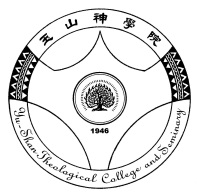 玉山神學院 神學碩士(Master of Theology)課程入學申請表個人資料(姓名必須與身份證明文件所列相同)學歷工作經驗申請動機(300-500字)家庭狀況三封推薦函(牧者、教授、指導教授)                                        、2.                、3.                  申請人簽名：                            申請日期：    年    月    日      書面審查文件(行政人員確認用，免勾選下列欄位)主修領域編號(免填)中文姓名性別男   女國籍英文姓名身份證號碼婚姻狀況未婚出生年月日護照號碼婚姻狀況已婚所屬教會職稱室內電話手機傳真聯絡地址電子信箱畢業學校畢業學系畢業學位畢業日期機構名稱及所在地職位工作(服務)時間關  係姓  名性  別出生日期職  業教育程度□入學申請書□相片四張□畢業(學歷)證書□成績單□體檢報告□自傳(1000字)□研究計劃書(1000字)□推薦函(共三封)□報名費劃撥收據影本